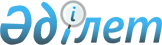 Успен аудандық мәслихатының 2019 жылғы 24 желтоқсандағы "2020 - 2022 жылдарға арналған Успен аудандық бюджеті туралы" № 252/53 шешіміне өзгерістер енгізу туралыПавлодар облысы Успен аудандық мәслихатының 2020 жылғы 18 қыркүйектегі № 313/63 шешімі. Павлодар облысының Әділет департаментінде 2020 жылғы 25 қыркүйекте № 6962 болып тіркелді
      Қазақстан Республикасының 2008 жылғы 4 желтоқсандағы Бюджет кодексінің 106-бабы 4-тармағына, Қазақстан Республикасының 2001 жылғы 23 қаңтардағы "Қазақстан Республикасындағы жергілікті мемлекеттік басқару және өзін-өзі басқару туралы" Заңының 6-бабы 1-тармағының 1) тармақшасына сәйкес, Успен аудандық мәслихаты ШЕШІМ ҚАБЫЛДАДЫ:
      1. Успен аудандық мәслихатының 2019 жылғы 24 желтоқсандағы "2020 - 2022 жылдарға арналған Успен аудандық бюджеті туралы" № 252/53 шешіміне (Нормативтік құқықтық актілерді мемлекеттік тіркеу тізілімінде № 6678 болып тіркелген, 2019 жылғы 30 желтоқсанда Қазақстан Республикасы нормативтік құқықтық актілерінің электрондық түрдегі эталондық бақылау банкінде жарияланған) келесі өзгерістер енгізілсін:
      1) көрсетілген шешімнің 1-тармағы келесі редакцияда жазылсын:
      "1. 2020 - 2022 жылдарға арналған Успен аудандық бюджеті тиісінше 1, 2, 3-қосымшаларына сәйкес, соның ішінде 2020 жылға келесі көлемдерде бекітілсін:
      1) кірістер – 5 905 619 мың теңге, соның ішінде:
      салықтық түсімдер – 432 746 мың теңге;
      салықтық емес түсімдер – 2 761 мың теңге;
      негізгі капиталды сатудан түсетін түсімдер – 3 861 мың теңге;
      трансферттер түсімі – 5 466 251 мың теңге;
      2) шығындар – 6 026 564 мың теңге;
      3) таза бюджеттік кредиттеу – 56 263 мың теңге, соның ішінде:
      бюджеттік кредиттер – 79 530 мың теңге;
      бюджеттік кредиттерді өтеу – 23 267 мың теңге;
      4) қаржы активтерімен операциялар бойынша сальдо – нөлге тең;
      5) бюджет тапшылығы (профициті) – -177 208 мың теңге;
      6) бюджет тапшылығын қаржыландыру (профицитін пайдалану) – 177 208 мың теңге.";
      2) көрсетілген шешімнің 7-тармағы келесі редакцияда жазылсын:
      "7. 2020 жылға арналған аудандық бюджетінде ауылдық округтердің бюджеттеріне нысаналы ағымдағы трансферттер келесі көлемдерде көзделсін:
      1) 180 905 мың теңге – "Ауыл-Ел бесігі" жобасы шеңберінде ауылдық елді мекендердегі әлеуметтік және инженерлік инфрақұрылым бойынша іс-шараларды іске асыруға;
      2) 38 366 мың теңге – білім беру саласындағы ағымдағы және күрделі сипаттағы шығындарға;
      3) 9 155 мың теңге – мектепке дейінгі білім беру мемлекеттік ұйымдарының педагогтарына еңбекақы ұлғайтуға;
      4) 530 мың теңге – мектепке дейінгі білім беру мемлекеттік ұйымдарының педагогтарының біліктілік санаты үшін қосымша төлемге;
      5) 10 871 мың теңге – ауылдық округтер әкімдері аппараттарының коммуналдық меншігіндегі объектілерді жөндеуге;
      6) 53 811 мың теңге – мемлекеттік қызметшілерге факторлық-балдық шкала бойынша еңбекақы төлеудің жаңа жүйесін енгізуге;
      7) 1 515 мың теңге – штаттан тыс қызметкерлердің қосымша бірліктерінің еңбекақысын төлеуге.";
      3) көрсетілген шешімнің 1-қосымшасы осы шешімнің қосымшасына сәйкес жаңа редакцияда жазылсын.
      2. Осы шешімнің орындалуын бақылау Успен аудандық мәслихатының экономика және бюджет мәселелері жөніндегі тұрақты комиссиясына жүктелсін. 
      3. Осы шешім 2020 жылдың 1 қаңтарынан бастап қолданысқа енгізіледі. 2020 жылға арналған Успен аудандық бюджеті
(өзгерістермен)
					© 2012. Қазақстан Республикасы Әділет министрлігінің «Қазақстан Республикасының Заңнама және құқықтық ақпарат институты» ШЖҚ РМК
				
      Успен аудандық мәслихатының сессия төрағасы 

Е. Горбатюк

      Успен аудандық мәслихатының хатшысы 

Р. Бечелова
Успен аудандық мәслихатының
2020 жылғы 18 қыркүйегі
№ 313/63 шешіміне
қосымшаУспен аудандық мәслихатының
2019 жылғы 24 желтоқсандағы
№ 252/53 шешіміне
1-қосымша
Санаты
Санаты
Санаты
Санаты
Сомасы (мың теңге)
Сыныбы
Сыныбы
Сыныбы
Сомасы (мың теңге)
Кіші сыныбы
Кіші сыныбы
Сомасы (мың теңге)
Атауы
Сомасы (мың теңге)
1
2
3
4
5
1. Кірістер
5 905 619
1
Салықтық түсімдер
432 746
01
Табыс салығы
222 457
1
Корпоративтік табыс салығы
25 681
2
Жеке табыс салығы
196 776
03
Әлеуметтік салық
175 000
1
Әлеуметтік салық
175 000
04
Меншікке салынатын салықтар
22 343
1
Мүлікке салынатын салықтар
21 557
5
Бірыңғай жер салығы
786
05
Тауарларға, жұмыстарға және қызметтерге салынатын ішкі салықтар
10 362
2
Акциздер
1 587
3
Табиғи және басқа да ресурстарды пайдаланғаны үшін түсетін түсімдер
3 002
4
Кәсіпкерлік және кәсіби қызметті жүргізгені үшін алынатын алымдар
5 773
08
Заңдық маңызы бар әрекеттерді жасағаны және (немесе) оған уәкілеттігі бар мемлекеттік органдар немесе лауазымды адамдар құжаттар бергені үшін алынатын міндетті төлемдер
2 584
1
Мемлекеттік баж
2 584
2
Салықтық емес түсімдер
2 761
01
Мемлекеттік меншіктен түсетін кірістер
1 152
1
Мемлекеттік кәсіпорындардың таза кірісі бөлігінің түсімдері
22
5
Мемлекет меншігіндегі мүлікті жалға беруден түсетін кірістер
1 099
7
Мемлекеттік бюджеттен берілген кредиттер бойынша сыйақылар
31
04
Мемлекеттік бюджеттен қаржыландырылатын, сондай-ақ Қазақстан Республикасы Ұлттық Банкінің бюджетінен (шығыстар сметасынан) қамтылатын және қаржыландырылатын мемлекеттік мекемелер салатын айыппұлдар, өсімпұлдар, санкциялар, өндіріп алулар
455
1
2
3
4
5
1
Мұнай секторы ұйымдарынан және Жәбірленушілерге өтемақы қорына түсетін түсімдерді қоспағанда, мемлекеттік бюджеттен қаржыландырылатын, сондай-ақ Қазақстан Республикасы Ұлттық Банкінің бюджетінен (шығыстар сметасынан) қамтылатын және қаржыландырылатын мемлекеттік мекемелер салатын айыппұлдар, өсімпұлдар, санкциялар, өндіріп алулар
455
06
Басқа да салықтық емес түсімдер
1 154
1
Басқа да салықтық емес түсімдер
1 154
3
Негізгі капиталды сатудан түсетін түсімдер
3 861
01
Мемлекеттік мекемелерге бекітілген мемлекеттік мүлікті сату
3 583
1
Мемлекеттік мекемелерге бекітілген мемлекеттік мүлікті сату
3 583
03
Жерді және материалдық емес активтерді сату
278
1
Жерді сату
56
2
Материалдық емес активтерді сату
222
4
Трансферттердің түсімдері
5 466 251
01
Төмен тұрған мемлекеттiк басқару органдарынан трансферттер
14
3
Аудандық маңызы бар қалалардың, ауылдардың, кенттердің, ауылдық округтардың бюджеттерінен трансферттер
14
02
Мемлекеттік басқарудың жоғары тұрған органдарынан түсетін трансферттер
5 466 237
2
Облыстық бюджеттен түсетін трансферттер
5 466 237
Функционалдық топ
Функционалдық топ
Функционалдық топ
Функционалдық топ
Функционалдық топ
Сомасы (мың теңге)
Кіші функция
Кіші функция
Кіші функция
Кіші функция
Сомасы (мың теңге)
Бюджеттік бағдарламалардың әкімшісі
Бюджеттік бағдарламалардың әкімшісі
Бюджеттік бағдарламалардың әкімшісі
Сомасы (мың теңге)
Бағдарлама
Бағдарлама
Сомасы (мың теңге)
Атауы
Сомасы (мың теңге)
1
2
3
4
5
6
2. Шығындар
6 026 564
01
Жалпы сипаттағы мемлекеттiк қызметтер
569 607
1
Мемлекеттiк басқарудың жалпы функцияларын орындайтын өкiлдi, атқарушы және басқа органдар
167 271
112
Аудан (облыстық маңызы бар қала) мәслихатының аппараты
22 258
001
Аудан (облыстық маңызы бар қала) мәслихатының қызметін қамтамасыз ету жөніндегі қызметтер
22 057
003
Мемлекеттік органның күрделі шығыстары
201
122
Аудан (облыстық маңызы бар қала) әкімінің аппараты
145 013
001
Аудан (облыстық маңызы бар қала) әкімінің қызметін қамтамасыз ету жөніндегі қызметтер
144 747
003
Мемлекеттік органның күрделі шығыстары
266
2
Қаржылық қызмет
86 521
452
Ауданның (облыстық маңызы бар қаланың) қаржы бөлімі
86 521
001
Ауданның (облыстық маңызы бар қаланың) бюджетін орындау және коммуналдық меншігін басқару саласындағы мемлекеттік саясатты іске асыру жөніндегі қызметтер
30 046
003
Салық салу мақсатында мүлікті бағалауды жүргізу
511
010
Жекешелендіру, коммуналдық меншікті басқару, жекешелендіруден кейінгі қызмет және осыған байланысты дауларды реттеу
559
018
Мемлекеттік органның күрделі шығыстары
79
113
Төменгі тұрған бюджеттерге берілетін нысаналы ағымдағы трансферттер
55 326
5
Жоспарлау және статистикалық қызмет
34 897
453
Ауданның (облыстық маңызы бар қаланың) экономика және бюджеттік жоспарлау бөлімі
34 897
001
Экономикалық саясатты, мемлекеттік жоспарлау жүйесін қалыптастыру және дамыту саласындағы мемлекеттік саясатты іске асыру жөніндегі қызметтер
34 568
004
Мемлекеттік органның күрделі шығыстары
329
9
Жалпы сипаттағы өзге де мемлекеттiк қызметтер
280 918
475
Ауданның (облыстық маңызы бар қаланың) кәсіпкерлік, ауыл шаруашылығы және ветеринария бөлімі
43 713
001
Жергілікті деңгейде кәсіпкерлікті, ауыл шаруашылығы мен ветеринарияны дамыту саласындағы мемлекеттік саясатты іске асыру жөніндегі қызметтер
43 150
1
2
3
4
5
6
003
Мемлекеттік органның күрделі шығыстары
563
809
Аудандық (облыстық маңызы бар қаланың) тұрғын үй–коммуналдық шаруашылығы, жолаушылар көлігі, автомобиль жолдары, құрылыс, сәулет және қала құрылыс бөлімі
237 205
001
Жергілікті деңгейде тұрғын үй-коммуналдық шаруашылығы, жолаушылар көлігі, автомобиль жолдары, құрылыс, сәулет және қала құрылыс саласындағы мемлекеттік саясатты іске асыру жөніндегі қызметтер
44 909
015
Мемлекеттік органның күрделі шығыстары
520
113
Төменгі тұрған бюджеттерге берілетін нысаналы ағымдағы трансферттер
191 776
02
Қорғаныс
22 448
1
Әскери мұқтаждар
9 985
122
Аудан (облыстық маңызы бар қала) әкімінің аппараты
9 985
005
Жалпыға бірдей әскери міндетті атқару шеңберіндегі іс-шаралар
9 985
2
Төтенше жағдайлар жөнiндегi жұмыстарды ұйымдастыру
12 463
122
Аудан (облыстық маңызы бар қала) әкімінің аппараты
12 463
006
Аудан (облыстық маңызы бар қала) ауқымындағы төтенше жағдайлардың алдын алу және оларды жою
1 082
007
Аудандық (қалалық) ауқымдағы дала өрттерінің, сондай-ақ мемлекеттік өртке қарсы қызмет органдары құрылмаған елдi мекендерде өрттердің алдын алу және оларды сөндіру жөніндегі іс-шаралар
11 381
03
Қоғамдық тәртіп, қауіпсіздік, құқықтық, сот, қылмыстық-атқару қызметі
4 614
9
Қоғамдық тәртіп және қауіпсіздік саласындағы басқа да қызметтер
4 614
809
Аудандық (облыстық маңызы бар қаланың) тұрғын үй–коммуналдық шаруашылығы, жолаушылар көлігі, автомобиль жолдары, құрылыс, сәулет және қала құрылыс бөлімі
4 614
021
Елдi мекендерде жол қозғалысы қауiпсiздiгін қамтамасыз ету
4 614
04
Бiлiм беру
2 360 450
1
Мектепке дейiнгi тәрбие және оқыту
152 855
464
Ауданның (облыстық маңызы бар қаланың) білім бөлімі
152 855
040
Мектепке дейінгі білім беру ұйымдарында мемлекеттік білім беру тапсырысын іске асыруға
152 855
2
Бастауыш, негізгі орта және жалпы орта білім беру
1 969 469
457
Ауданның (облыстық маңызы бар қаланың) мәдениет, тілдерді дамыту, дене шынықтыру және спорт бөлімі
71 333
1
2
3
4
5
6
017
Балалар мен жасөспірімдерге спорт бойынша қосымша білім беру
71 333
464
Ауданның (облыстық маңызы бар қаланың) білім бөлімі
1 898 056
003
Жалпы білім беру
1 849 894
006
Балаларға қосымша білім беру
48 162
809
Аудандық (облыстық маңызы бар қаланың) тұрғын үй-коммуналдық шаруашылығы, жолаушылар көлігі, автомобиль жолдары, құрылыс, сәулет және қала құрылыс бөлімі
80
022
Бастауыш, негізгі орта және жалпы орта білім беру объектілерін салу және реконструкциялау
80
9
Бiлiм беру саласындағы өзге де қызметтер
238 126
464
Ауданның (облыстық маңызы бар қаланың) білім бөлімі
238 126
001
Жергілікті деңгейде білім беру саласындағы мемлекеттік саясатты іске асыру жөніндегі қызметтер
24 667
005
Ауданның (облыстық маңызы бар қаланың) мемлекеттік білім беру мекемелер үшін оқулықтар мен оқу-әдiстемелiк кешендерді сатып алу және жеткізу
16 453
007
Аудандық (қалалық) ауқымдағы мектеп олимпиадаларын және мектептен тыс іс-шараларды өткiзу
2 670
015
Жетім баланы (жетім балаларды) және ата-аналарының қамқорынсыз қалған баланы (балаларды) күтіп-ұстауға қамқоршыларға (қорғаншыларға) ай сайынғы ақшалай қаражат төлемі
6 201
022
Жетім баланы (жетім балаларды) және ата-анасының қамқорлығынсыз қалған баланы (балаларды) асырап алғаны үшін Қазақстан азаматтарына біржолғы ақша қаражатын төлеуге арналған төлемдер
209
023
Әдістемелік жұмыс
21 721
067
Ведомстволық бағыныстағы мемлекеттік мекемелер мен ұйымдардың күрделі шығыстары
118 154
113
Төменгі тұрған бюджеттерге берілетін нысаналы ағымдағы трансферттер
48 051
06
Әлеуметтiк көмек және әлеуметтiк қамсыздандыру
428 660
1
Әлеуметтiк қамсыздандыру
81 059
451
Ауданның (облыстық маңызы бар қаланың) жұмыспен қамту және әлеуметтік бағдарламалар бөлімі
78 321
005
Мемлекеттік атаулы әлеуметтік көмек
78 321
464
Ауданның (облыстық маңызы бар қаланың) білім бөлімі
2 738
030
Патронат тәрбиешілерге берілген баланы (балаларды) асырап бағу
2 738
1
2
3
4
5
6
2
Әлеуметтiк көмек
309 059
451
Ауданның (облыстық маңызы бар қаланың) жұмыспен қамту және әлеуметтік бағдарламалар бөлімі
309 059
002
Жұмыспен қамту бағдарламасы
199 255
004
Ауылдық жерлерде тұратын денсаулық сақтау, білім беру, әлеуметтік қамтамасыз ету, мәдениет, спорт және ветеринар мамандарына отын сатып алуға Қазақстан Республикасының заңнамасына 

сәйкес әлеуметтік көмек 

көрсету
7 805
007
Жергілікті өкілетті органдардың шешімі бойынша мұқтаж азаматтардың жекелеген топтарына әлеуметтік көмек
53 010
010
Үйден тәрбиеленіп оқытылатын мүгедек балаларды материалдық қамтамасыз ету
319
017
Оңалтудың жеке бағдарламасына сәйкес мұқтаж мүгедектердi мiндеттi гигиеналық құралдармен қамтамасыз ету, қозғалуға қиындығы бар бірінші топтағы мүгедектерге жеке көмекшінің және 

есту бойынша мүгедектерге қолмен 

көрсететiн тіл маманының қызметтерін 

ұсыну
19 089
023
Жұмыспен қамту орталықтарының қызметін қамтамасыз ету
29 581
9
Әлеуметтiк көмек және әлеуметтiк қамтамасыз ету салаларындағы өзге де қызметтер
38 542
451
Ауданның (облыстық маңызы бар қаланың) жұмыспен қамту және әлеуметтік бағдарламалар бөлімі
38 542
001
Жергілікті деңгейде халық үшін 

әлеуметтік бағдарламаларды жұмыспен қамтуды қамтамасыз етуді іске асыру саласындағы мемлекеттік саясатты іске асыру жөніндегі қызметтер
35 900
011
Жәрдемақыларды және басқа да әлеуметтік төлемдерді есептеу, төлеу мен жеткізу бойынша қызметтерге ақы төлеу
647
021
Мемлекеттік органның күрделі шығыстары
120
054
Үкіметтік емес ұйымдарда мемлекеттік әлеуметтік тапсырысты орналастыру
1 875
07
Тұрғын үй-коммуналдық шаруашылық
1 152 149
1
Тұрғын үй шаруашылығы
173 220
451
Ауданның (облыстық маңызы бар қаланың) жұмыспен қамту және әлеуметтік бағдарламалар бөлімі
32 070
070
Қазақстан Республикасында төтенше жағдай режимінде коммуналдық қызметтерге ақы төлеу бойынша халықтың төлемдерін өтеу
32 070
1
2
3
4
5
6
809
Аудандық (облыстық маңызы бар қаланың) тұрғын үй–коммуналдық шаруашылығы, жолаушылар көлігі, автомобиль жолдары, құрылыс, сәулет және қала құрылыс бөлімі
141 150
004
Азаматтардың жекелеген санаттарын тұрғын үймен қамтамасызету
3 550
033
Инженерлік-коммуникациялық инфрақұрылымды жобалау, дамыту және (немесе) жайластыру
800
035
Коммуналдық тұрғын үй қорының тұрғын үйін жобалау және (немесе) салу, реконструкциялау
2 400
090
Нәтижелі жұмыспен қамтуды және жаппай кәсіпкерлікті дамытудың 2017 – 2021 жылдарға арналған "Еңбек" мемлекеттік бағдарламасы шеңберінде қызметтік тұрғын үй, инженерлік-коммуникациялық инфрақұрылымды сатып алу
134 400
2
Коммуналдық шаруашылық
974 332
809
Аудандық (облыстық маңызы бар қаланың) тұрғын үй–коммуналдық шаруашылығы, жолаушылар көлігі, автомобиль жолдары, құрылыс, сәулет және қала құрылыс бөлімі
974 332
012
Сумен жабдықтау және су бұру жүйесінің жұмыс істеуі
14 052
048
Қаланы және елді мекендерді абаттандыруды дамыту
4 597
058
Елді мекендердегі сумен жабдықтау және су бұру жүйелерін дамыту
955 683
3
Елді-мекендерді көркейту
4 597
809
Аудандық (облыстық маңызы бар қаланың) тұрғын үй–коммуналдық шаруашылығы, жолаушылар көлігі, автомобиль жолдары, құрылыс, сәулет және қала құрылыс бөлімі
4 597
007
Елдi мекендердегі көшелердi жарықтандыру
4 597
08
Мәдениет, спорт, туризм және ақпараттық кеңістiк
437 197
1
Мәдениет саласындағы қызмет
183 820
457
Ауданның (облыстық маңызы бар қаланың) мәдениет, тілдерді дамыту, дене шынықтыру және спорт бөлімі
183 820
003
Мәдени-демалыс жұмысын қолдау
183 820
2
Спорт
50 533
457
Ауданның (облыстық маңызы бар қаланың) мәдениет, тілдерді дамыту, дене шынықтыру және спорт бөлімі
10 165
009
Аудандық (облыстық маңызы бар қалалық) деңгейде спорттық жарыстар өткiзу
8 998
010
Әртүрлi спорт түрлерi бойынша аудан (облыстық маңызы бар қала) құрама командаларының мүшелерiн дайындау және олардың 

облыстық спорт жарыстарына 

қатысуы
1 167
1
2
3
4
5
6
809
Аудандық (облыстық маңызы бар қаланың) тұрғын үй-коммуналдық шаруашылығы, жолаушылар көлігі, автомобиль жолдары, құрылыс, сәулет және қала құрылыс бөлімі
40 368
008
Cпорт объектілерін дамыту
40 368
3
Ақпараттық кеңiстiк
77 538
456
Ауданның (облыстық маңызы бар қаланың) ішкі саясат бөлімі
14 053
002
Мемлекеттік ақпараттық саясат жүргізу жөніндегі қызметтер
14 053
457
Ауданның (облыстық маңызы бар қаланың) мәдениет, тілдерді дамыту, дене шынықтыру және спорт бөлімі
63 485
006
Аудандық (қалалық) кiтапханалардың жұмыс iстеуi
62 155
007
Мемлекеттік тілді және Қазақстан халқының басқа да тілдерін дамыту
1 330
9
Мәдениет, спорт, туризм және ақпараттық кеңiстiктi ұйымдастыру жөнiндегi өзге де қызметтер
125 306
456
Ауданның (облыстық маңызы бар қаланың) ішкі саясат бөлімі
47 099
001
Жергілікті деңгейде ақпарат, мемлекеттілікті нығайту және азаматтардың әлеуметтік сенімділігін қалыптастыру саласында мемлекеттік саясатты іске асыру жөніндегі қызметтер
34 252
003
Жастар саясаты саласында іс-шараларды іске

асыру
12 456
006
Мемлекеттік органның күрделі шығыстары
268
032
Ведомстволық бағыныстағы мемлекеттік мекемелер мен ұйымдардың күрделі шығыстары
123
457
Ауданның (облыстық маңызы бар қаланың) мәдениет, тілдерді дамыту, дене шынықтыру және спорт бөлімі
78 207
001
Жергілікті деңгейде мәдениет, тілдерді дамыту, дене шынықтыру және спорт саласында мемлекеттік саясатты іске асыру жөніндегі қызметтер
25 383
014
Мемлекеттік органның күрделі шығыстары
88
032
Ведомстволық бағыныстағы мемлекеттік мекемелер мен ұйымдардың күрделі шығыстары
52 736
10
Ауыл, су, орман, балық шаруашылығы, ерекше қорғалатын табиғи аумақтар, қоршаған ортаны және жануарлар дүниесін қорғау, жер қатынастары
61 860
1
Ауыл шаруашылығы
28 399
475
Ауданның (облыстық маңызы бар қаланың) кәсіпкерлік, ауыл шаруашылығы және ветеринария бөлімі
28 399
007
Қаңғыбас иттер мен мысықтарды аулауды және жоюды ұйымдастыру
373
012
Ауыл шаруашылығы жануарларын сәйкестендіру жөніндегі іс-шараларды өткізу
527
1
2
3
4
5
6
013
Эпизоотияға қарсы іс-шаралар жүргізу
23 310
047
Жануарлардың саулығы мен адамның денсаулығына қауіп төндіретін, алып қоймай залалсыздандырылған (зарарсыздандырылған) және қайта өңделген жануарлардың, жануарлардан алынатын өнімдер мен шикізаттың құнын иелеріне өтеу
4 189
6
Жер қатынастары
21 462
463
Ауданның (облыстық маңызы бар қаланың) жер қатынастары бөлімі
21 462
001
Аудан (облыстық маңызы бар қала) аумағында жер қатынастарын реттеу саласындағы мемлекеттік саясатты іске асыру жөніндегі қызметтер
21 462
9
Ауыл, су, орман, балық шаруашылығы, қоршаған ортаны қорғау және жер қатынастары саласындағы басқа да қызметтер
11 999
453
Ауданның (облыстық маңызы бар қаланың) экономика және бюджеттік жоспарлау бөлімі
11 999
099
Мамандарға әлеуметтік қолдау көрсету жөніндегі шараларды іске асыру
11 999
11
Өнеркәсіп, сәулет, қала құрылысы және құрылыс қызметі
842
2
Сәулет, қала құрылысы және құрылыс қызметі
842
809
Аудандық (облыстық маңызы бар қаланың) тұрғын үй–коммуналдық шаруашылығы, жолаушылар көлігі, автомобиль жолдары, құрылыс, сәулет және қала құрылыс бөлімі
842
013
Аудан аумағында қала құрылысын дамытудың кешенді схемаларын, аудандық (облыстық) 

маңызы бар қалалардың, кенттердің және 

өзге де ауылдық елді мекендердің бас жоспарларын әзірлеу
842
12
Көлiк және коммуникация
244 884
1
Автомобиль көлiгi
244 884
809
Аудандық (облыстық маңызы бар қаланың) тұрғын үй–коммуналдық шаруашылығы, жолаушылар көлігі, автомобиль жолдары, құрылыс, сәулет және қала құрылыс бөлімі
244 884
025
Автомобиль жолдарының жұмыс істеуін қамтамасыз ету
16 002
045
Аудандық маңызы бар автомобиль жолдарын және елді-мекендердің көшелерін күрделі және орташа жөндеу
228 882
13
Басқалар
311 361
3
Кәсiпкерлiк қызметтi қолдау және бәсекелестікті қорғау
280
475
Ауданның (облыстық маңызы бар қаланың) кәсіпкерлік, ауыл шаруашылығы және ветеринария бөлімі
280
014
Кәсіпкерлік қызметті қолдау
280
1
2
3
4
5
6
9
Басқалар
311 081
452
Ауданның (облыстық маңызы бар қаланың) қаржы бөлімі
20 866
012
Ауданның (облыстық маңызы бар қаланың) жергілікті атқарушы органының резерві
20 866
457
Ауданның (облыстық маңызы бар қаланың) мәдениет, тілдерді дамыту, дене шынықтыру және спорт бөлімі
205 463
052
"Ауыл-Ел бесігі" жобасы шеңберінде ауылдық елді мекендердегі әлеуметтік және инженерлік инфрақұрылым бойынша іс-шараларды іске асыру
205 463
464
Ауданның (облыстық маңызы бар қаланың) білім бөлімі
84 752
077
"Ауыл-Ел бесігі" жобасы шеңберінде ауылдық елді мекендердегі әлеуметтік және инженерлік инфрақұрылым бойынша іс-шараларды іске асыру
84 752
14
Борышқа қызмет көрсету
31
1
Борышқа қызмет көрсету
31
452
Ауданның (облыстық маңызы бар қаланың) қаржы бөлімі
31
013
Жергілікті атқарушы органдардың облыстық бюджеттен қарыздар бойынша сыйақылар мен өзге де төлемдерді төлеу бойынша борышына қызмет көрсету
31
15
Трансферттер
432 461
1
Трансферттер
432 461
452
Ауданның (облыстық маңызы бар қаланың) қаржы бөлімі
432 461
006
Пайдаланылмаған (толық пайдаланылмаған) нысаналы трансферттерді қайтару
1 014
024
Заңнаманы өзгертуге байланысты жоғары тұрған бюджеттің шығындарын өтеуге төменгі тұрған бюджеттен ағымдағы нысаналы трансферттер
22 096
038
Субвенциялар
409 261
054
Қазақстан Республикасының Ұлттық қорынан берілетін нысаналы трансферт есебінен республикалық бюджеттен бөлінген пайдаланылмаған (түгел пайдаланылмаған) нысаналы трансферттердің сомасын қайтару
90
3. Таза бюджеттік кредиттеу
56 263
10
Ауыл, су, орман, балық шаруашылығы, ерекше қорғалатын табиғи аумақтар, қоршаған ортаны және жануарлар дүниесін қорғау, жер қатынастары
79 530
9
Ауыл, су, орман, балық шаруашылығы, қоршаған ортаны қорғау және жер қатынастары саласындағы басқа да қызметтер
79 530
453
Ауданның (облыстық маңызы бар қаланың) экономика және бюджеттік жоспарлау бөлімі
79 530 
1
2
3
4
5
6
006
Мамандарды әлеуметтік қолдау шараларын іске асыру үшін бюджеттік кредиттер
79 530
5
Бюджеттік кредиттерді өтеу
23 267
01
Бюджеттік кредиттерді өтеу
23 267
1
Мемлекеттік бюджеттен берілген бюджеттік кредиттерді өтеу
23 267
13
Жеке тұлғаларға жергілікті бюджеттен берілген бюджеттік кредиттерді өтеу
23 267
4. Қаржы активтерімен операциялар бойынша сальдо
 0
5. Бюджет тапшылығы (профициті)
- 177 208
6. Бюджет тапшылығын қаржыландыру (профицитін пайдалану)
177 208